Contact Name: AKOKO 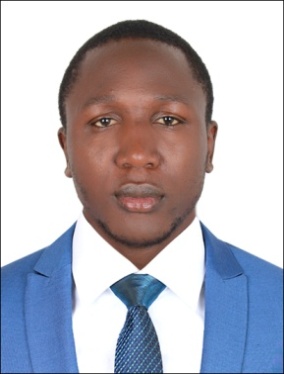 Email:   AKOKO.362831@2freemail.com Civil status:SingleLocation:Al Nahda SharjahNationality:CameroonianLanguage:English- Fluently, French-near native languageVisa Status: visit VisaDesired position: Assistant Nurse ObjectiveSeeking a challenging position as an assistant nurse, keep records, administer medication, consult with other healthcare providers, monitor patients and educate individuals and family. ... These skills help nurses provide the best care to patients and families and the best support to doctors and other healthcare professionals involved in the care of their patient. I can also help patients, palliative care patients, diabetic patients, high blood patients, elderly persons (male and female) following them up, and even prescribe drugs when and where necessary to promote growth, (increasing lifespan, educating them on their hobbies, diets, and many others). Very willing to take care of the old in their homes too/staying at home with family to take care of the old to increase their lifespan Responsibilities/DutiesBathing,  dressing,  grooming,  assisting with meals and feeding,  medication reminders and serving,  companionship and conversation, walking assistance, range of motion exercise, mobility exercise, monitoring diets and eating habitsProvide hands-on- care to patients, by administering medications maintaining and managing intravenous lines, observing and monitoring patients conditions, vital signs doing bed baths, serving bed pans, maintaining records and communicating with doctors.Provide emotional support to patients and family members.Educate patients, family members and general public on disease management and control, special diets, plan and medical conditionsTeach individual how to administer self-medications or complete other self-care task Working ExperienceBenakuma Urban (Menchum valley) North West Region Cameroon.  August 2015-December 2016Following up a patient to see his/her wellness, using a Nursing care Plan (NCP)Educating patients and carers, how to interactReporting abnormalities to Medical Doctor, when necessaryCollecting or helping the lab technician to collect samples when necessaryAttending to patients getting their problems and working in collaboration with the doctor to see on improvementsAssistant chief of centre DUMBU Integrated Health Centre Nkambe Health Area, North West Region Cameroon January 2014- July2015Following up a patient to see his/her wellness, using a Nursing care Plan (NCP)Educating patients and carers, how to interactReporting abnormalities to Medical Doctor, when necessaryCollecting or helping the lab technician to collect samples when necessaryAttending to Patients getting their problems, and working in collaboration with the Doctor to see on improvementsAssistant chief of centre LUS integrated Health Centre (NWA), Nkambe health Area, North West Region Cameroon. August 2013-January 2014Following up a patient to see his/her wellness, using a Nursing care Plan (NCP)Educating patients and carers, how to interactReporting abnormalities to Medical Doctor, when necessaryCollecting or helping the lab technician to collect samples when necessaryAttending to patients,  getting their problems, working in collaboration with the Doctor to see on improvementsFollowing up a patient to see wellness (using the nursing care palm)Educating patients and carersCollaborating with medical Doctor to see improvements, especially when need be.Ensuring patient is fully attended to at all timesEducational backgroundSkills and strengthExcellent in handling, educating patients and carersAbility to work for long hours in any situationFlexible and quickly adapts to different working experienceExcellent in following up patients(NCP)Computer knowledge:Internet M2 Regional Hospital Bamenda, CameroonHobbiesReadingEducating patients and carersSight seeingTravellingSports (football)References: can be provided on requestDeclarationI declare the information provided above is true and correct to the best of any knowledgeAvailable to joint immediatelyYearSchool attendedCertificate obtained2011-2013Training School For State Registered Nurses Bamenda CameroonState diploma in Nursing